Mathematics 92017-2018 Course OutlineTeacher:  Ms. M. Kamber		Email:    Micheline.Kamber@sd41.bc.caRoom:     G206				Website: mkamber.weebly.comTopicsCourse EvaluationTerm Mark:		85% Tests, Projects *				15% Quizzes, Assignments *				* Subject to change	Final Mark:		90% Terms 1, 2, and 3 will be weighed equally				10% Final Exam				Course MaterialsTextbook:			Math Makes Sense 9 – PearsonStudent binder with: 	Lined paper for notes in a binder				Graph paper				2 dividers (Notes and Homework)Stationary supplies:	pencil, pen, eraser, ruler, highlighter, glue stickScientific calculator: 	students will not be permitted to use the calculator on their cell phonesAssignments and PracticeEach class, you will receive a math assignment (usually some questions from the textbook) that will help you practice and develop understanding.  For each assignment, write down the section title, page number, and assigned date.If you do not complete an assignment during class time, you will need to finish it outside of class.  It is your responsibility to complete the assignments, check your work, and ask questions about anything you don’t understand.   Remember, the more you practice, the stronger the neural connections you’ll make! This course moves quickly: you cannot put off learning a specific topic and still expect to be able to move on with the next lesson.ExpectationsBe RESPECTFUL and behave maturely towards everyone in the class.Work hard and be kind.Keep a growth mindset.  (Believe in your math abilities!)Keep cell phones away unless instructed by the teacher.If you are absent, you must bring a valid note from a parent/guardian.  Students are expected to check my website (mkamber.weebly.com) for details of assigned work and to be up to date on material when they return.Be prepared to work with others and for changes in seating.Try your best but ask for help.  You can make an appointment to see me during lunch or after school.  I am usually in my classroom (G206) or in the math/science prep room (A226) outside of class hours.Absences on the Day of a TestIf you know in advance that you will be absent, please inform me ahead of time.  If you are absent on the day of a test, please have your parent/guardian validate your absence by sending me an email (Micheline.Kamber@sd41.bc.ca) or leaving me a phone message (604-664-8560) on the day of the test.  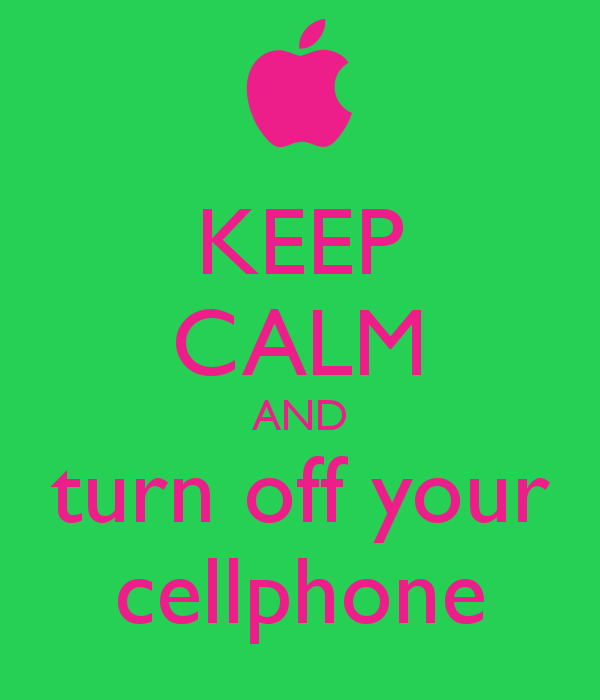 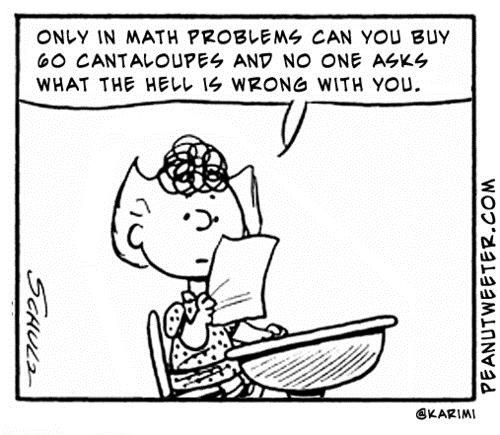 Exponents (Ch 2)Rational Numbers (Ch 3)Probability and Statistics (Ch 9)Linear Relations (Ch 4)Linear Equations and Inequalities (Ch 6)Financial LiteracySpatial Proportional Reasoning (Ch 7)Polynomials (Ch 5)Puzzles and Games (throughout the year)